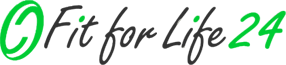 	Group Fitness | AUGUST 2019	**CYCLING CLASSES REQUIRE ADVANCED SIGN-UP ONLINE. SEE THE FRONT DESK OR YOUR INSTRUCTOR FOR HELP!** YOGA HAS BEEN MOVED TO 6:30pm ON WEDNESDAYS!	Group Fitness | AUGUST 2019	**CYCLING CLASSES REQUIRE ADVANCED SIGN-UP ONLINE. SEE THE FRONT DESK OR YOUR INSTRUCTOR FOR HELP!** YOGA HAS BEEN MOVED TO 6:30pm ON WEDNESDAYS!	Group Fitness | AUGUST 2019	**CYCLING CLASSES REQUIRE ADVANCED SIGN-UP ONLINE. SEE THE FRONT DESK OR YOUR INSTRUCTOR FOR HELP!** YOGA HAS BEEN MOVED TO 6:30pm ON WEDNESDAYS!	Group Fitness | AUGUST 2019	**CYCLING CLASSES REQUIRE ADVANCED SIGN-UP ONLINE. SEE THE FRONT DESK OR YOUR INSTRUCTOR FOR HELP!** YOGA HAS BEEN MOVED TO 6:30pm ON WEDNESDAYS!	Group Fitness | AUGUST 2019	**CYCLING CLASSES REQUIRE ADVANCED SIGN-UP ONLINE. SEE THE FRONT DESK OR YOUR INSTRUCTOR FOR HELP!** YOGA HAS BEEN MOVED TO 6:30pm ON WEDNESDAYS!	Group Fitness | AUGUST 2019	**CYCLING CLASSES REQUIRE ADVANCED SIGN-UP ONLINE. SEE THE FRONT DESK OR YOUR INSTRUCTOR FOR HELP!** YOGA HAS BEEN MOVED TO 6:30pm ON WEDNESDAYS!	Group Fitness | AUGUST 2019	**CYCLING CLASSES REQUIRE ADVANCED SIGN-UP ONLINE. SEE THE FRONT DESK OR YOUR INSTRUCTOR FOR HELP!** YOGA HAS BEEN MOVED TO 6:30pm ON WEDNESDAYS!MondayTuesdayWednesdayThursdayFridaySaturday1238:30-9:30amZUMBA             YajairaBODYPUMP          Jessica9:30-10:30amBODYJAM          NO CLASSBODYPUMP   Rachael        BODYCOMBAT      Jessica10:30-11:30amSENIOR FIT         NO CLASSZUMBA                 Chanel      5:30-6:30pmBODYPUMP          Jessica6:30-7:30pmZUMBA                   ChanelCYCLING                   Kevin7:30-8:30pmHIP HOP            Stephanie56789108:30-9:30amZUMBA                  YajairaZUMBA             YajairaBODYPUMP          Christy9:30-10:30amBODYPUMP        RachaelBODYCOMBAT    MorganCYCLING                  CathyBODYPUMP           MorganBODYJAM             MorganBODYPUMP   Rachael       BODYCOMBAT         Lori10:30-11:30amSENIOR FIT               CarolSENIOR FIT               CarolZUMBA            Stephanie11:30-12:15pm5:30-6:30pmCYCLING               RhondaBODYJAM            MorganBODYPUMP           JessicaBODYCOMBAT        JessicaCYCLING                 RhondaBODYPUMP               Lori6:30-7:30pmBODYCOMBAT     AshleyZUMBA                   ChrisYOGA                          Katie***TIME CHANGE***ZUMBA                   ChanelCYCLING                   Kevin7:30-8:30pmHIP HOP           StephanieHIP HOP            Stephanie1213141516178:30-9:30amZUMBA                  YajairaZUMBA             YajairaBODYPUMP          Jessica9:30-10:30amBODYPUMP        RachaelBODYCOMBAT    MorganCYCLING                  CathyBODYPUMP            MorganBODYJAM             MorganBODYPUMP  Rachael       BODYCOMBAT         Lori10:30-11:30amSENIOR FIT               CarolSENIOR FIT               CarolZUMBA                 Chanel5:30-6:30pmCYCLING               RhondaBODYJAM            MorganBODYPUMP           JessicaBODYCOMBAT         JessicaCYCLING                  RhondaBODYPUMP              Lori6:30-7:30pmBODYCOMBAT     AshleyZUMBA                   Chris             YOGA                          Katie***TIME CHANGE***                                                                                                                                                        ZUMBA                   ChanelCYCLING                   Kevin7:30-8:30pmHIP HOP           StephanieHIP HOP            Stephanie1920212223248:30-9:30amZUMBA                  YajairaZUMBA             YajairaBODYPUMP          Christy9:30-10:30amBODYPUMP        RachaelBODYCOMBAT    MorganCYCLING                  CathyBODYPUMP           Morgan BODYJAM             MorganBODYPUMP   Rachael       BODYCOMBAT      Jessica10:30-11:30amSENIOR FIT               CarolSENIOR FIT               CarolDANCE FITNESS  Morgan5:30-6:30pmCYCLING              RhondaBODYJAM            MorganBODYPUMP           JessicaBODYCOMBAT         JessicaCYCLING                  RhondaBODYPUMP              Lori6:30-7:30pmBODYCOMBAT     AshleyZUMBA                   Chris                  YOGA                          Katie***TIME CHANGE***ZUMBA                  ChanelCYCLING                   Kevin7:30-8:30pmHIP HOP           StephanieHIP HOP            Stephanie2627282930318:30-9:30amZUMBA                  YajairaZUMBA             YajairaBODYPUMP        Jessica9:30-10:30amBODYPUMP        RachaelBODYCOMBAT    MorganCYCLING                  CathyBODYPUMP           Morgan BODYJAM             MorganBODYPUMP   Morgan       BODYCOMBAT       Lori10:30-11:30amSENIOR FIT              CarolSENIOR FIT               CarolDANCE FITNESS  Morgan5:30-6:30pmCYCLING               RhondaBODYJAM            MorganBODYPUMP           JessicaBODYCOMBAT         JessicaCYCLING                  RhondaBODYPUMP              Lori6:30-7:30pmBODYCOMBAT     AshleyZUMBA                   Chris                  YOGA                          Katie***TIME CHANGE***ZUMBA                  ChanelCYCLING                   Kevin7:30-8:30amHIP HOP           StephanieHIP HOP            Stephanie